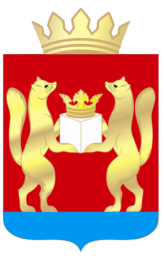 АДМИНИСТРАЦИЯ ТАСЕЕВСКОГО РАЙОНАП О С Т А Н О В Л Е Н И ЕО внесении изменений в постановление администрации Тасеевского района от 01.08.2017 № 662 «Об утверждении Порядка обращения за получением компенсации родителям (законным представителям) детей, посещающих образовательные организации, реализующие образовательную программу дошкольного образования, находящиеся на территории Тасеевского района»В соответствии с Федеральным законом от 29.12.2012 № 273-ФЗ «Об образовании в Российской Федерации», законом Красноярского края от 02.11.2000 № 12-961 «О защите прав ребенка», законом Красноярского края от 29.03.2007 № 22-6015 «О наделении органов местного самоуправления муниципальных районов и городских округов края государственными полномочиями по выплате компенсации родителям (законным представителям) детей, посещающих образование организации, реализующие образовательную программу дошкольного образования», постановлением Правительства Красноярского края от 25.11.2014 № 561-п «О предоставлении компенсации родителям (законным представителям) детей, посещающих образовательные организации, реализующие образовательную программу дошкольного образования, находящиеся на территории Красноярского края», постановлением Правительства Красноярского края от 14.03.2017 г. № 132-п «Об установлении критериев нуждаемости при определении права на получение компенсации родителями (законными представителями) детей, посещающих образовательные организации, реализующие образовательную программу дошкольного образования», руководствуясь ст. 28, ст.46, ст.48 Устава Тасеевского района, ПОСТАНАВЛЯЕТ:1.В постановление администрации Тасеевского района от 01.08.2017 № 662 «Об утверждении Порядка обращения за получением компенсации родителям (законным представителям) детей, посещающих образовательные организации, реализующие образовательную программу дошкольного образования, находящиеся на территории Тасеевского района» внести следующие изменения:1.1.Наименование постановления изложить в новой редакции: «Об утверждении Порядка обращения за получением компенсации родителям (законным представителям) детей, посещающих образовательные организации, реализующие образовательную программу дошкольного образования, находящиеся на территории Тасеевского района».1.2.Преамбулу изложить в новой редакции:«В соответствии с Федеральным законом от 29.12.2012 № 273-ФЗ «Об образовании в Российской Федерации», законом Красноярского края от 02.11.2000 № 12-961 «О защите прав ребенка», законом Красноярского края от 29.03.2007 № 22-6015 «О наделении органов местного самоуправления муниципальных районов и городских округов края государственными полномочиями по выплате компенсации родителям (законным представителям) детей, посещающих образование организации, реализующие образовательную программу дошкольного образования», постановлением Правительства Красноярского края от 25.11.2014 № 561-п «О предоставлении компенсации родителям (законным представителям) детей, посещающих образовательные организации, реализующие образовательную программу дошкольного образования, находящиеся на территории Красноярского края», постановлением Правительства Красноярского края от 14.03.2017 г. № 132-п «Об установлении критериев нуждаемости при определении права на получение компенсации родителями (законными представителями) детей, посещающих образовательные организации, реализующие образовательную программу дошкольного образования», руководствуясь ст. 28, ст.46, ст.48 Устава Тасеевского района,».2.Приложение постановления администрации Тасеевского района от 01.08.2017 № 662 «Об утверждении Порядка обращения за получением компенсации родителям (законным представителям) детей, посещающих образовательные организации, реализующие образовательную программу дошкольного образования, находящиеся на территории Тасеевского района» изложить в новой редакции согласно приложению № 1 настоящего постановления.3.Установить, что отдел образования администрации Тасеевского района является уполномоченным органом местного самоуправления по рассмотрению дел, начислению компенсации родителям (законным представителям) детей, посещающих образовательные организации, реализующие образовательную программу дошкольного образования, находящиеся на территории Тасеевского района.4.Контроль за исполнением постановления оставляю за собой.5. Опубликовать настоящее постановление на официальном сайте администрации Тасеевского района в сети Интернет.6.Постановление вступает в силу в день его подписания.Исполняющий полномочияГлавы Тасеевского района							         И.И. СеверенчукПриложение № 1к постановлению администрации Тасеевского района от 09.03.2021 № 110Порядок обращения за получением компенсации родителям (законным представителям) детей, посещающих образовательные организации, реализующие образовательную программу дошкольного образования, находящиеся на территории Тасеевского района1.Общие правила1.1.Настоящий Порядок обращения за получением компенсации родителям (законным представителям) детей, посещающих образовательные организации, реализующие образовательную программу дошкольного образования, находящиеся на территории Тасеевского района (далее – Порядок) определяет процедуру обращения за получением компенсации родителям (законным представителям) детей, посещающих образовательные организации, реализующие образовательную программу дошкольного образования (далее - компенсация), и процедуру ее предоставления.1.2.Настоящий Порядок разработан в соответствии с Федеральным законом от 29.12.2012 № 273-ФЗ «Об образовании в Российской Федерации», законом Красноярского края от 02.11.2000 № 12-961 «О защите прав ребенка», постановлением Правительства Красноярского края от 25.11.2014 № 561-п «О предоставлении компенсации родителям (законным представителям) детей, посещающих образовательные организации, реализующие образовательную программу дошкольного образования, находящиеся на территории Красноярского края», постановлением Правительства Красноярского края от 14.03.2017 г. № 132-п «Об установлении критериев нуждаемости при определении права на получение компенсации родителями (законными представителями) детей, посещающих образовательные организации, реализующие образовательную программу дошкольного образования» и направлено на обеспечение экономически обоснованного распределения затрат между родителями и бюджетом Тасеевского района за присмотр и уход за детьми с учетом реализации конституционных гарантий общедоступности образования.2.Компенсация родителям (законным представителям) детей, посещающих образовательные организации, реализующие образовательную программу дошкольного образования2.1.В целях материальной поддержки воспитания и обучения детей, посещающих образовательные учреждения, реализующие образовательную программу дошкольного образования, родителям (законным представителям) выплачивается компенсация в следующих размерах:-не менее двадцати процентов среднего размера родительской платы за присмотр и уход за детьми в муниципальных образовательных организациях, установленного нормативными правовыми актами Красноярского края, на первого ребенка;-не менее пятидесяти процентов среднего размера родительской платы за присмотр и уход за детьми в муниципальных образовательных организациях, установленного нормативными правовыми актами Красноярского края, на второго ребенка;-не менее семидесяти процентов размера родительской платы за присмотр и уход за детьми в муниципальных образовательных организациях, установленного нормативными правовыми актами Красноярского края, на третьего ребенка и последующих детей.2.2.Право на получение компенсации имеет один из родителей (законных представителей) детей (далее - Получатель), внесший родительскую плату за присмотр и уход за детьми в образовательную организацию, реализующую образовательную программу дошкольного образования, в соответствии с критериями нуждаемости, установленными Постановлением Правительства Красноярского края от 14.03.2017 № 132-п «Об установлении критериев нуждаемости при определении права на получение компенсации родителями (законными представителями) детей, посещающих образовательные организации, реализующие образовательную программу дошкольного образования» (далее - критерии нуждаемости).2.3.Уполномоченный орган местного самоуправления на основании решения о выплате компенсации перечисляет компенсацию Получателю через отделения почтовой связи или российские кредитные организации до 30-го числа месяца, следующего за месяцем, в котором была внесена родительская плата за присмотр и уход за детьми в образовательных организациях.3.Порядок обращения за получением компенсации родителям (законным представителям) детей, посещающих образовательные посещающих образовательные организации, реализующие образовательную программу дошкольного образования, находящиеся на территории Тасеевского района3.1.Для получения компенсации Получатель вправе по своему выбору обратиться в образовательную организацию, реализующую образовательную программу дошкольного образования, которую посещает ребенок (далее - образовательная организация), уполномоченный орган местного самоуправления или краевое государственное бюджетное учреждение «Многофункциональный центр предоставления государственных и муниципальных услуг» (далее - КГБУ «МФЦ») с момента зачисления ребенка в данную образовательную организацию с заявлением по форме согласно приложению № 1 к настоящему Порядку.3.2.К заявлению прилагаются следующие документы:а)паспорт гражданина Российской Федерации или иной документ, удостоверяющий личность Получателя;б)свидетельство о рождении (об усыновлении (удочерении) ребенка;в)акт органа опеки и попечительства о назначении опекуна (для опекунов), договор о приемной семье (для приемных родителей) (представляется в случае, если Получатель является опекуном (приемным родителем) ребенка, посещающего образовательную организацию);г)документы, подтверждающие доходы семьи за три последних календарных месяца, предшествующих месяцу подачи заявления, исходя из состава семьи на дату подачи заявления, в том числе:-справка о доходах каждого члена семьи по форме 2-НДФЛ, выданная налоговым агентом, выплатившим доход;-налоговая декларация по налогу на доходы физических лиц (форма 3-НДФЛ), выданная территориальным налоговым органом, подтверждающая доходы членов семьи, являющихся индивидуальными предпринимателями, зарегистрированными в установленном порядке и осуществляющими предпринимательскую деятельность без образования юридического лица, главами крестьянского (фермерского) хозяйства, нотариусами, занимающимися частной практикой, адвокатами, учредившими адвокатские кабинеты, и другими лицами, занимающимися в установленном действующим законодательством порядке частной практикой (документ, указанный в данном абзаце, применяется для общей системы налогообложения индивидуальных предпринимателей);-налоговая декларация по налогу, уплачиваемому в связи с применением упрощенной системы налогообложения, по форме, утвержденной Приказом Федеральной налоговой службы от 26.02.2016 N ММВ-7-3/99@ "Об утверждении формы налоговой декларации по налогу, уплачиваемому в связи с применением упрощенной системы налогообложения, порядка ее заполнения, а также формата представления налоговой декларации по налогу, уплачиваемому в связи с применением упрощенной системы налогообложения, в электронной форме";-налоговая декларация по единому налогу на вмененный доход для отдельных видов деятельности по форме, утвержденной Приказом Федеральной налоговой службы от 26.06.2018 N ММВ-7-3/414@ "Об утверждении формы налоговой декларации по единому налогу на вмененный доход для отдельных видов деятельности, порядка ее заполнения, а также формата представления налоговой декларации по единому налогу на вмененный доход для отдельных видов деятельности в электронной форме" (представляется в случае применения данного режима налогообложения до 01.01.2021);-книга учета доходов и расходов индивидуальных предпринимателей, применяющих систему налогообложения для сельскохозяйственных товаропроизводителей (единый сельскохозяйственный налог), по форме, утвержденной Приказом Министерства финансов Российской Федерации от 11.12.2006 N 169н "Об утверждении формы Книги учета доходов и расходов индивидуальных предпринимателей, применяющих систему налогообложения для сельскохозяйственных товаропроизводителей (единый сельскохозяйственный налог), и порядка ее заполнения";-книга учета доходов индивидуальных предпринимателей, применяющих патентную систему налогообложения, по форме, утвержденной Приказом Министерства финансов Российской Федерации от 22.10.2012 N 135н "Об утверждении форм Книги учета доходов и расходов организаций и индивидуальных предпринимателей, применяющих упрощенную систему налогообложения, Книги учета доходов индивидуальных предпринимателей, применяющих патентную систему налогообложения, и Порядков их заполнения";-документ, содержащий сведения о размере социальных выплат членам семьи, производимых в сфере социальной поддержки и социального обслуживания граждан, выданный краевым государственным казенным учреждением "Управление социальной защиты населения" по месту жительства или месту пребывания Получателя (представляется по собственной инициативе);-справка о размере пенсий, компенсационных выплат (кроме компенсационных выплат неработающим трудоспособным лицам, осуществляющим уход за нетрудоспособными гражданами) и дополнительного ежемесячного материального обеспечения пенсионеров, выданная органом, осуществляющим пенсионное обеспечение (представляется по собственной инициативе);-справка о размере ежемесячного пожизненного содержания судей, вышедших в отставку, выданная организацией, осуществляющей выплату ежемесячного содержания (представляется по собственной инициативе);-справка о размере государственной академической стипендии студентам, государственной социальной стипендии студентам, государственной стипендии аспирантам, ординаторам, ассистентам-стажерам, обучающимся по очной форме обучения за счет бюджетных ассигнований федерального бюджета, бюджетов субъектов Российской Федерации или местных бюджетов, стипендий Президента Российской Федерации или стипендий Правительства Российской Федерации, именных стипендий, учрежденных федеральными государственными органами, органами государственной власти субъектов Российской Федерации, органами местного самоуправления, юридическими и физическими лицами, стипендий обучающимся, назначаемых юридическими лицами или физическими лицами, в том числе направившими их на обучение, стипендий слушателям подготовительных отделений федеральных государственных образовательных организаций высшего образования, обучающимся за счет бюджетных ассигнований федерального бюджета, выданная соответствующей образовательной организацией;-справка о размере ежемесячных компенсационных выплат студентам профессиональных образовательных организаций, образовательных организаций высшего образования, аспирантам, обучающимся по очной форме обучения по программам подготовки научно-педагогических кадров в аспирантуре, в образовательных организациях высшего образования и научных организациях, находящимся в академических отпусках по медицинским показаниям, выданная соответствующей образовательной организацией;-документ, содержащий сведения о размере пособия по безработице, материальной помощи в связи с истечением установленного периода выплаты пособия по безработице, а также в период прохождения профессионального обучения и получения дополнительного профессионального образования по направлению государственной службы занятости населения, стипендии в период прохождения профессионального обучения и получения дополнительного профессионального образования по направлению государственной службы занятости населения, выданный организацией, осуществляющей выплату пособия, материальной помощи, стипендии (представляется по собственной инициативе);-документ, содержащий сведения о размере материальной поддержки, оказываемой в период участия в общественных работах, временного трудоустройства безработных граждан, несовершеннолетних граждан в возрасте от 14 до 18 лет, выданный организацией, осуществляющей выплату материальной поддержки (представляется по собственной инициативе);-справка, содержащая сведения о размере пособия по временной нетрудоспособности, пособия по беременности и родам, а также единовременного пособия женщинам, вставшим на учет в медицинских организациях в ранние сроки беременности, выданная налоговым агентом, выплатившим соответствующее пособие;-справка, содержащая сведения о размере адресной социальной помощи гражданам, получившим ранение, контузию, травму или увечье при исполнении обязанностей военной службы, которым не установлена инвалидность, гражданам, ставшим инвалидами вследствие заболевания, полученного в период прохождения военной службы (кроме граждан, ставших инвалидами вследствие заболевания, полученного при исполнении обязанностей военной службы), ветеранам боевых действий, ставшим инвалидами вследствие общего заболевания; ветеранам в связи с присвоением звания почетного ветерана Красноярской региональной общественной организации ветеранов (пенсионеров) войны, труда, Вооруженных Сил и правоохранительных органов, членам семей военнослужащих, погибших (умерших) при исполнении обязанностей военной службы (служебных обязанностей) в мирное время, оказываемой в соответствии с Постановлением Правительства Красноярского края от 21.01.2020 N 30-п "Об утверждении Порядка, размеров и условий оказания адресной социальной помощи отдельным категориям граждан" (представляется по собственной инициативе);-справка, содержащая сведения о размере ежемесячного пособия по уходу за ребенком, выплачиваемого до достижения ребенком возраста полутора лет, выданная налоговым агентом, выплатившим соответствующее ежемесячное пособие:-матерям либо отцам, другим родственникам, опекунам, фактически осуществляющим уход за ребенком, подлежащим обязательному социальному страхованию на случай временной нетрудоспособности и в связи с материнством, в том числе матерям либо отцам, другим родственникам, опекунам, фактически осуществляющим уход за ребенком, из числа гражданского персонала воинских формирований Российской Федерации, находящихся на территориях иностранных государств, в случаях, предусмотренных международными договорами Российской Федерации, и находящимся в отпуске по уходу за ребенком;-матерям, проходящим военную службу по контракту, матерям либо отцам, проходящим службу в качестве лиц рядового и начальствующего состава органов внутренних дел, войск национальной гвардии, Государственной противопожарной службы, сотрудников учреждений и органов уголовно-исполнительной системы, органов принудительного исполнения Российской Федерации, таможенных органов и находящимся в отпуске по уходу за ребенком;-матерям либо отцам, другим родственникам, опекунам, фактически осуществляющим уход за ребенком, уволенным в период отпуска по уходу за ребенком, матерям, уволенным в период отпуска по беременности и родам в связи с ликвидацией организаций, прекращением физическими лицами деятельности в качестве индивидуальных предпринимателей, прекращением полномочий нотариусами, занимающимися частной практикой, и прекращением статуса адвоката, а также в связи с прекращением деятельности иными физическими лицами, чья профессиональная деятельность в соответствии с федеральными законами подлежит государственной регистрации и (или) лицензированию, в том числе уволенным из организаций или воинских частей, находящихся за пределами Российской Федерации, уволенным в связи с истечением срока их трудового договора в воинских частях, находящихся за пределами Российской Федерации, а также матерям, уволенным в период отпуска по уходу за ребенком, отпуска по беременности и родам в связи с переводом мужа из таких частей в Российскую Федерацию;-матерям, уволенным в период беременности в связи с ликвидацией организаций, прекращением физическими лицами деятельности в качестве индивидуальных предпринимателей, прекращением полномочий нотариусами, занимающимися частной практикой, и прекращением статуса адвоката, а также в связи с прекращением деятельности иными физическими лицами, чья профессиональная деятельность в соответствии с федеральными законами подлежит государственной регистрации и (или) лицензированию, в том числе уволенным из организаций или воинских частей, находящихся за пределами Российской Федерации, уволенным в связи с истечением срока их трудового договора в воинских частях, находящихся за пределами Российской Федерации, или в связи с переводом мужа из таких частей в Российскую Федерацию;-матерям либо отцам, опекунам, фактически осуществляющим уход за ребенком и не подлежащим обязательному социальному страхованию на случай временной нетрудоспособности и в связи с материнством (в том числе обучающимся по очной форме обучения в профессиональных образовательных организациях, образовательных организациях высшего образования, образовательных организациях дополнительного профессионального образования и научных организациях);-другим родственникам, фактически осуществляющим уход за ребенком и не подлежащим обязательному социальному страхованию на случай временной нетрудоспособности и в связи с материнством, в случае, если мать и (или) отец умерли, объявлены умершими, лишены родительских прав, ограничены в родительских правах, признаны безвестно отсутствующими, недееспособными (ограниченно дееспособными), по состоянию здоровья не могут лично воспитывать и содержать ребенка, отбывают наказание в учреждениях, исполняющих наказание в виде лишения свободы, находятся в местах содержания под стражей подозреваемых и обвиняемых в совершении преступлений, уклоняются от воспитания детей или от защиты их прав и интересов или отказались взять своего ребенка из образовательных организаций, медицинских организаций, организаций социального обслуживания и других аналогичных организаций;-справка, содержащая сведения о размере ежемесячных компенсационных выплат гражданам, находящимся в отпуске по уходу за ребенком до достижения им возраста трех лет, выданная налоговым агентом, выплатившим соответствующую компенсационную выплату:-матерям (отцу, усыновителю, опекуну, бабушке, дедушке, другому родственнику, фактически осуществляющему уход за ребенком), состоящим в трудовых отношениях на условиях найма с организациями независимо от их организационно-правовых форм;-матерям, проходящим военную службу по контракту, службу в качестве лиц рядового и начальствующего состава в органах внутренних дел;-матерям, проходящим военную службу по контракту, и матерям из гражданского персонала воинских формирований Российской Федерации, находящихся на территории иностранных государств, в случаях, предусмотренных международными договорами Российской Федерации;-нетрудоустроенным женщинам, уволенным в связи с ликвидацией организации, если они находились на момент увольнения в отпуске по уходу за ребенком и не получают пособия по безработице;-справка, содержащая сведения о размере ежемесячного пособия супругам военнослужащих - граждан, проходящих военную службу по контракту, в период их проживания с супругами в местностях, где они не могут трудиться по специальности в связи с отсутствием возможности трудоустройства и были признаны в установленном порядке безработными, а также в период, когда супруги военнослужащих - граждан вынуждены не работать по состоянию здоровья детей, связанному с условиями проживания по месту военной службы супругов, если по заключению медицинской организации их дети нуждаются в постороннем уходе, выплачиваемого, если в указанные периоды они утратили право на пособие по безработице, выданная организацией, осуществляющей выплату ежемесячного пособия;-справка, содержащая сведения о размере ежемесячной компенсационной выплаты неработающим женам лиц рядового и начальствующего состава органов внутренних дел Российской Федерации, Государственной противопожарной службы в отдаленных гарнизонах и местностях, где отсутствует возможность их трудоустройства, выданная организацией, осуществляющей выплату компенсационной выплаты;-справка, содержащая сведения о размере единовременного пособия при передаче ребенка на воспитание в семью, выданная министерством образования Красноярского края (представляется по собственной инициативе);-справка, содержащая сведения о размере единовременного пособия беременной жене военнослужащего, проходящего военную службу по призыву, выданная организациями, осуществляющими выплаты единовременного пособия;-справка, содержащая сведения о размере единовременного пособия при рождении ребенка, выданная организациями, осуществляющими выплату единовременного пособия;-справка, содержащая сведения о размере ежемесячного пособия на ребенка военнослужащего, проходящего военную службу по призыву, выданная организациями, осуществляющими выплаты ежемесячного пособия;-справка, содержащая сведения о размере ежемесячного пособия детям военнослужащих, лиц, проходящих службу в войсках национальной гвардии Российской Федерации и имеющих специальное звание полиции, и сотрудников некоторых федеральных органов исполнительной власти и федеральных государственных органов, погибших (умерших, объявленных умершими, признанных безвестно отсутствующими) при исполнении обязанностей военной службы (служебных обязанностей), и детям лиц, умерших вследствие военной травмы после увольнения с военной службы (службы в войсках, органах и учреждениях), выданная организациями, осуществляющими выплаты ежемесячного пособия;-справка о размере ежемесячных страховых выплат по обязательному социальному страхованию от несчастных случаев на производстве и профессиональных заболеваний, выданная отделениями Фонда социального страхования Российской Федерации (представляется по собственной инициативе);-справка из налоговых органов о доходах, полученных от реализации в Российской Федерации акций или иных ценных бумаг, а также долей участия в уставном капитале организаций, в Российской Федерации акций, иных ценных бумаг, долей участия в уставном капитале организаций, полученных от участия в инвестиционном товариществе;-справка из налоговых органов о доходах, полученных от реализации в Российской Федерации прав требования к российской организации или иностранной организации в связи с деятельностью ее обособленного подразделения на территории Российской Федерации;-справка из налоговых органов о доходах, полученных от реализации в Российской Федерации иного имущества, находящегося в Российской Федерации и принадлежащего физическому лицу;-справка из налоговых органов о доходах, полученных от сдачи в аренду или иного использования имущества, находящегося в Российской Федерации;-справка из налоговых органов о доходах, полученных от реализации недвижимого имущества, находящегося в Российской Федерации;-справка из налоговых органов о доходах, полученных от использования любых транспортных средств, включая морские, речные, воздушные суда и автомобильные транспортные средства, в связи с перевозками в Российскую Федерацию и (или) из Российской Федерации или в ее пределах;-документ, содержащий сведения о размере алиментов, получаемых членами семьи;-справка, выданная налоговым органом, о доходах от исполнения договора страхования или иного документа, содержащего сведения о суммах вознаграждения страховым агентам и страховым брокерам;-справка о размере дивидендов и процентов, полученных от российской организации, а также процентов, полученных от российских индивидуальных предпринимателей и (или) иностранных организаций в связи с деятельностью ее обособленного подразделения в Российской Федерации, выданная банком или другой кредитной организацией;-справка, выданная налоговым органом, о доходах, полученных от авторских вознаграждений в соответствии с законодательством Российской Федерации об авторском праве и смежных правах, в том числе по авторским договорам наследования;-документ, содержащий сведения о доходах, получаемых от избирательных комиссий членами избирательных комиссий, осуществляющими свою деятельность в указанных комиссиях не на постоянной основе;-документ, содержащий сведения о доходах, получаемых физическими лицами от избирательных комиссий, комиссий референдума, а также из избирательного фонда кандидата, избирательного объединения, фонда референдума, созданного инициативной группой по проведению референдума, за выполнение указанными лицами работ, непосредственно связанных с проведением избирательной кампании, кампании референдума;-документ, содержащий сведения о доходах физических лиц, осуществляющих старательскую деятельность;-документ, выданный налоговым органом, содержащий сведения о размере наследуемых и подаренных денежных средств;-документ, содержащий сведения о размере денежных эквивалентов полученных членами семьи Получателя льгот и социальных гарантий, установленных органами государственной власти Российской Федерации, Красноярского края, органами местного самоуправления, выданный краевым государственным казенным учреждением "Управление социальной защиты населения" по месту жительства;д)свидетельство о смерти одного из родителей;е)решение суда о признании родителя недееспособным, решение суда об ограничении родителя в дееспособности, решение суда о признании родителя безвестно отсутствующим или решение суда об объявлении родителя умершим;ж)информация органов, осуществляющих оперативно-розыскную деятельность, о результатах оперативно-розыскных мероприятий по установлению места нахождения родителя ребенка, супруга (супруги), выданная органом внутренних дел (представляется по собственной инициативе);з)справка из органов записи актов гражданского состояния, подтверждающая, что сведения о родителе ребенка внесены в запись акта о рождении на основании заявления матери (отца) ребенка, по форме N 2, утвержденной Приказом Министерства юстиции Российской Федерации от 01.10.2018 N 200 "Об утверждении форм справок и иных документов, подтверждающих наличие или отсутствие фактов государственной регистрации актов гражданского состояния, и Правил заполнения форм справок и иных документов, подтверждающих наличие или отсутствие фактов государственной регистрации актов гражданского состояния" (представляется по собственной инициативе);и)приговор, постановление суда, справка исправительного учреждения (места содержания под стражей) или справка медицинской организации, оказывающей психиатрическую помощь в стационарных условиях, подтверждающие, что один из родителей отсутствует в семье в связи с отбыванием наказания в виде реального лишения свободы, в связи с избранием в отношении его меры пресечения в виде заключения под стражу или в связи с назначением ему принудительных мер медицинского характера в виде принудительного лечения в медицинской организации, оказывающей психиатрическую помощь в стационарных условиях;к)документы детей, проживающих в семьях, имеющих двух и более детей, не достигших возраста 18 лет, в том числе пасынков, падчериц, а также находящихся под опекой (попечительством), в том числе по договору о приемной семье (свидетельство о рождении; на детей старше 14 лет - дополнительно паспорт гражданина Российской Федерации или иной документ, удостоверяющий личность ребенка);л)свидетельство о заключении брака родителей (законных представителей).При наличии в семье двух или более детей копии документов, предусмотренных пунктами "б", "в" настоящего пункта, представляются на каждого ребенка.Документы, указанные в подпункте "г" настоящего пункта, представляются Получателем при наличии соответствующего дохода у него и (или) членов его семьи.В случае если Получатель не представил документы, указанные в абзацах восьмом - десятом, тринадцатом, четырнадцатом, шестнадцатом, тридцать первом, тридцать шестом подпункта "г", подпунктах "ж", "з" настоящего пункта, по собственной инициативе, а данные документы не находятся в распоряжении органов местного самоуправления, уполномоченный орган местного самоуправления в течение 2 рабочих дней со дня регистрации заявления с прилагаемыми к нему документами направляет межведомственный запрос о предоставлении указанных документов (их копий или содержащейся в них информации) в порядке межведомственного информационного взаимодействия в соответствии с Федеральным законом от 27.07.2010 N 210-ФЗ "Об организации предоставления государственных и муниципальных услуг";3.3.Заявление с приложенными к нему документами, указанными в пункте 3.2 Порядка, представляется по выбору Получателя:-в образовательную организацию, уполномоченный орган местного самоуправления или КГБУ "МФЦ" лично Получателем либо направляются почтовым отправлением с уведомлением о вручении и описью вложения;-в уполномоченный орган местного самоуправления в форме электронного документа (пакета электронных документов) с использованием федеральной государственной информационной системы "Единый портал государственных и муниципальных услуг (функций)" или краевого портала государственных и муниципальных услуг, подписанного усиленной квалифицированной электронной подписью в соответствии с Постановлением Правительства Российской Федерации от 25.08.2012 № 852 "Об утверждении Правил использования усиленной квалифицированной электронной подписи при обращении за получением государственных и муниципальных услуг и о внесении изменения в Правила разработки и утверждения административных регламентов предоставления государственных услуг" или простой электронной подписью, если идентификация и аутентификация Получателя осуществляется с использованием единой системы идентификации и аутентификации при условии, что при выдаче ключа простой электронной подписи личность Получателя установлена при личном приеме в соответствии с Постановлением Правительства Российской Федерации от 25.01.2013 N 33 "Об использовании простой электронной подписи при оказании государственных и муниципальных услуг".3.4.В случае представления заявления с приложенными к нему документами, указанными в пункте 3.2 Порядка, Получателем лично представляются копии указанных документов, заверенные организациями, выдавшими их, или заверенные нотариально. В случае если копии документов, указанные в пункте 3.2 Порядка, не заверены организациями, выдавшими их, или нотариально, предъявляются оригиналы указанных документов, которые после их отождествления с копиями документов возвращаются Получателю.3.5.В случае направления заявления с приложенными к нему документами, указанными в пункте 3.2 Порядка, по почте направляются копии указанных документов, заверенные организациями, выдавшими их, или нотариально.Заявление с приложенными к нему документами направляется Получателем почтовым отправлением с уведомлением о вручении и описью вложения.3.5.1.Поступившее в образовательную организацию, уполномоченный орган местного самоуправления или КГБУ "МФЦ" заявление с приложенными к нему документами, указанными в пункте 3.2 Порядка, регистрируется в день его поступления.В случае поступления заявления с приложенными к нему документами в электронной форме в нерабочее время, в том числе в выходной или нерабочий праздничный день, заявление с приложенными к нему документами регистрируется уполномоченным органом местного самоуправления в первый рабочий день, следующий за днем поступления заявления в электронной форме.3.6.При поступлении заявления и приложенных к нему документов, указанных в пункте 3.2 Порядка, подписанных простой электронной подписью или усиленной квалифицированной электронной подписью, уполномоченный орган местного самоуправления в течение 3 рабочих дней со дня регистрации заявления и приложенных к нему документов проводит процедуру проверки подлинности простой электронной подписи или действительности усиленной квалифицированной электронной подписи, с использованием которой подписаны указанные заявление и приложенные к нему документы, предусматривающую проверку соблюдения условий, указанных в статье 9 или статье 11 Федерального закона от 06.04.2011 N 63-ФЗ "Об электронной подписи" (далее - Федеральный закон N 63-ФЗ, проверка подписи).Проверка подписи может осуществляться уполномоченным органом местного самоуправления самостоятельно с использованием имеющихся средств электронной подписи или средств информационной системы головного удостоверяющего центра, которая входит в состав инфраструктуры, обеспечивающей информационно-технологическое взаимодействие действующих и создаваемых информационных систем, используемых для предоставления государственных и муниципальных услуг. Проверка подписи также может осуществляться с использованием средств информационной системы аккредитованного удостоверяющего центра.В случае если в результате проверки подписи будет выявлено несоблюдение установленных условий признания подлинности простой электронной подписи или действительности усиленной квалифицированной электронной подписи, уполномоченный орган местного самоуправления в течение 3 дней со дня завершения проведения такой проверки принимает решение об отказе в приеме к рассмотрению документов и направляет Получателю уведомление об этом в электронной форме с указанием пунктов статьи 9 или статьи 11 Федерального закона N 63-ФЗ, которые послужили основанием для принятия указанного решения.Уведомление подписывается усиленной квалифицированной электронной подписью уполномоченного органа местного самоуправления и направляется Получателю по адресу электронной почты либо в его личный кабинет в федеральной государственной информационной системе "Единый портал государственных и муниципальных услуг (функций)" или на краевом портале государственных и муниципальных услуг (в зависимости от способа, указанного в заявлении). После получения уведомления Получатель вправе повторно обратиться с заявлением и прилагаемыми документами, указанными в пункте 3.2 Порядка, устранив нарушения, которые послужили основанием для отказа в приеме к рассмотрению первичного пакета документов.3.7.Образовательная организация или КГБУ "МФЦ" в течение двух рабочих дней со дня поступления документов, указанных в пункте 3.2 Порядка, направляет их в уполномоченный орган местного самоуправления.3.8.Образовательные организации до 10-го числа месяца, следующего за месяцем, в котором была внесена родительская плата за присмотр и уход за детьми в образовательных организациях, дополнительно представляют в уполномоченный орган местного самоуправления следующие документы:-копию лицензии на осуществление образовательной деятельности в случае, если она не была представлена ранее;-реестр родителей (законных представителей) детей, внесших родительскую плату за присмотр и уход за детьми в образовательных организациях в размере, установленном учредителем образовательной организации, подписанный руководителем образовательной организации, по форме согласно приложению № 2 к настоящему Порядку.3.9.Для определения права на получение компенсации Получателя с учетом критериев нуждаемости уполномоченный орган местного самоуправления осуществляет исчисление среднедушевого дохода семьи Получателя. При исчислении среднедушевого дохода семьи в составе семьи Получателя учитываются сам Получатель, супруг (супруга) Получателя, его (их) несовершеннолетние дети, включая пасынков, падчериц, находящихся под опекой и (или) попечительством, в том числе по договору о приемной семье.3.10.В состав семьи Получателя, учитываемый при исчислении величины среднедушевого дохода семьи, не включаются:-дети, достигшие совершеннолетия;-дети в возрасте до 18 лет при приобретении ими полной дееспособности в соответствии с законодательством Российской Федерации;-дети, в отношении которых Получатель ограничен в родительских правах, лишен родительских прав, уклоняется от воспитания или от защиты их прав и интересов, отказался взять их из образовательных организаций, медицинских организаций, организаций, оказывающих социальные услуги, а также дети, признанные оставшимися без попечения Получателя в установленном законодательством Российской Федерации порядке;-супруг (супруга) Получателя, проходящий военную службу по призыву в качестве сержанта, старшины, солдата или матроса либо обучающийся в военной профессиональной образовательной организации, военной образовательной организации высшего образования до заключения контракта о прохождении военной службы;-супруг (супруга) Получателя, отсутствующий в семье в связи с отбыванием наказания в виде реального лишения свободы, в связи с избранием в отношении его меры пресечения в виде заключения под стражу или в связи с назначением ему принудительных мер медицинского характера в виде принудительного лечения в медицинской организации, оказывающей психиатрическую помощь в стационарных условиях;-родитель ребенка, супруг (супруга) Получателя, место нахождения которого в результате оперативно-розыскных мероприятий не установлено.3.11.В доход семьи Получателя, учитываемый при исчислении величины среднедушевого дохода семьи, включаются:а) все виды заработной платы (денежного вознаграждения, содержания) и дополнительного вознаграждения по каждому месту работы, в которые включаются:-все предусмотренные системой оплаты труда выплаты, учитываемые при расчете среднего заработка в соответствии с Постановлением Правительства Российской Федерации от 24.12.2007 N 922 "Об особенностях Порядка исчисления средней заработной платы";-средний заработок, сохраняемый в случаях, предусмотренных трудовым законодательством;-компенсация, выплачиваемая государственным органом или общественным объединением за время исполнения государственных или общественных обязанностей;-денежная компенсация за неиспользованный отпуск;-материальная помощь, оказываемая работодателями своим работникам, в том числе бывшим, уволившимся в связи с выходом на пенсию по инвалидности или старости;-выходное пособие, выплачиваемое при увольнении, компенсация при выходе в отставку, заработная плата, сохраняемая на период трудоустройства при увольнении в связи с ликвидацией организации, сокращением численности или штата работников;б) социальные выплаты из бюджетов всех уровней, государственных внебюджетных фондов и других источников, к которым относятся:-пенсии, компенсационные выплаты (кроме компенсационных выплат неработающим трудоспособным лицам, осуществляющим уход за нетрудоспособными гражданами) и дополнительное ежемесячное материальное обеспечение пенсионеров;-ежемесячное пожизненное содержание судей, вышедших в отставку;-государственная академическая стипендия студентам, государственная социальная стипендия студентам, государственная стипендия аспирантам, ординаторам, ассистентам-стажерам, обучающимся по очной форме обучения за счет бюджетных ассигнований федерального бюджета, бюджетов субъектов Российской Федерации или местных бюджетов, стипендии Президента Российской Федерации или стипендии Правительства Российской Федерации, именные стипендии, учрежденные федеральными государственными органами, органами государственной власти субъектов Российской Федерации, органами местного самоуправления, юридическими и физическими лицами, стипендии обучающимся, назначаемые юридическими лицами или физическими лицами, в том числе направившими их на обучение, стипендии слушателям подготовительных отделений федеральных государственных образовательных организаций высшего образования, обучающимся за счет бюджетных ассигнований федерального бюджета;-ежемесячные компенсационные выплаты студентам профессиональных образовательных организаций, образовательных организаций высшего образования, аспирантам, обучающимся по очной форме обучения по программам подготовки научно-педагогических кадров в аспирантуре, в образовательных организациях высшего образования и научных организациях, находящимся в академических отпусках по медицинским показаниям;-пособие по безработице, материальная помощь в связи с истечением установленного периода выплаты пособия по безработице, а также в период прохождения профессионального обучения и получения дополнительного профессионального образования по направлению государственной службы занятости населения, стипендия в период прохождения профессионального обучения и получения дополнительного профессионального образования по направлению государственной службы занятости населения;-материальная поддержка, оказываемая в период участия в общественных работах, временного трудоустройства безработных граждан, несовершеннолетних граждан в возрасте от 14 до 18 лет;-пособие по временной нетрудоспособности, пособие по беременности и родам, а также единовременное пособие женщинам, вставшим на учет в медицинских организациях в ранние сроки беременности;-адресная социальная помощь гражданам, получившим ранение, контузию, травму или увечье при исполнении обязанностей военной службы, которым не установлена инвалидность, гражданам, ставшим инвалидами вследствие заболевания, полученного в период прохождения военной службы (кроме граждан, ставших инвалидами вследствие заболевания, полученного при исполнении обязанностей военной службы), ветеранам боевых действий, ставшим инвалидами вследствие общего заболевания; ветеранам в связи с присвоением звания почетного ветерана Красноярской региональной общественной организации ветеранов (пенсионеров) войны, труда, Вооруженных Сил и правоохранительных органов, членам семей военнослужащих, погибших (умерших) при исполнении обязанностей военной службы (служебных обязанностей) в мирное время, оказываемая в соответствии с Постановлением Правительства Красноярского края от 21.01.2020 N 30-п "Об утверждении Порядка, размеров и условий оказания адресной социальной помощи отдельным категориям граждан";-ежемесячное пособие по уходу за ребенком, выплачиваемое до достижения ребенком возраста полутора лет:-матерям либо отцам, другим родственникам, опекунам, фактически осуществляющим уход за ребенком, подлежащим обязательному социальному страхованию на случай временной нетрудоспособности и в связи с материнством, в том числе матерям либо отцам, другим родственникам, опекунам, фактически осуществляющим уход за ребенком, из числа гражданского персонала воинских формирований Российской Федерации, находящимся на территориях иностранных государств в случаях, предусмотренных международными договорами Российской Федерации, и находящимся в отпуске по уходу за ребенком;-матерям, проходящим военную службу по контракту, матерям либо отцам, проходящим службу в качестве лиц рядового и начальствующего состава органов внутренних дел, войск национальной гвардии, Государственной противопожарной службы, сотрудников учреждений и органов уголовно-исполнительной системы, органов принудительного исполнения Российской Федерации, таможенных органов и находящимся в отпуске по уходу за ребенком;-матерям либо отцам, другим родственникам, опекунам, фактически осуществляющим уход за ребенком, уволенным в период отпуска по уходу за ребенком, матерям, уволенным в период отпуска по беременности и родам в связи с ликвидацией организаций, прекращением физическими лицами деятельности в качестве индивидуальных предпринимателей, прекращением полномочий нотариусами, занимающимися частной практикой, и прекращением статуса адвоката, а также в связи с прекращением деятельности иными физическими лицами, чья профессиональная деятельность в соответствии с федеральными законами подлежит государственной регистрации и (или) лицензированию, в том числе уволенным из организаций или воинских частей, находящихся за пределами Российской Федерации, уволенным в связи с истечением срока их трудового договора в воинских частях, находящихся за пределами Российской Федерации, а также матерям, уволенным в период отпуска по уходу за ребенком, отпуска по беременности и родам в связи с переводом мужа из таких частей в Российскую Федерацию;-матерям, уволенным в период беременности в связи с ликвидацией организаций, прекращением физическими лицами деятельности в качестве индивидуальных предпринимателей, прекращением полномочий нотариусами, занимающимися частной практикой, и прекращением статуса адвоката, а также в связи с прекращением деятельности иными физическими лицами, чья профессиональная деятельность в соответствии с федеральными законами подлежит государственной регистрации и (или) лицензированию, в том числе уволенным из организаций или воинских частей, находящихся за пределами Российской Федерации, уволенным в связи с истечением срока их трудового договора в воинских частях, находящихся за пределами Российской Федерации, или в связи с переводом мужа из таких частей в Российскую Федерацию;-матерям либо отцам, опекунам, фактически осуществляющим уход за ребенком и не подлежащим обязательному социальному страхованию на случай временной нетрудоспособности и в связи с материнством (в том числе обучающимся по очной форме обучения в профессиональных образовательных организациях, образовательных организациях высшего образования, образовательных организациях дополнительного профессионального образования и научных организациях);-другим родственникам, фактически осуществляющим уход за ребенком и не подлежащим обязательному социальному страхованию на случай временной нетрудоспособности и в связи с материнством, в случае, если мать и (или) отец умерли, объявлены умершими, лишены родительских прав, ограничены в родительских правах, признаны безвестно отсутствующими, недееспособными (ограниченно дееспособными), по состоянию здоровья не могут лично воспитывать и содержать ребенка, отбывают наказание в учреждениях, исполняющих наказание в виде лишения свободы, находятся в местах содержания под стражей подозреваемых и обвиняемых в совершении преступлений, уклоняются от воспитания детей или от защиты их прав и интересов или отказались взять своего ребенка из образовательных организаций, медицинских организаций, организаций социального обслуживания и других аналогичных организаций;-ежемесячная компенсационная выплата гражданам, находящимся в отпуске по уходу за ребенком до достижения им возраста трех лет:-матерям (отцу, усыновителю, опекуну, бабушке, дедушке, другому родственнику, фактически осуществляющему уход за ребенком), состоящим в трудовых отношениях на условиях найма с организациями независимо от их организационно-правовых форм;-матерям, проходящим военную службу по контракту, службу в качестве лиц рядового и начальствующего состава в органах внутренних дел;-матерям, проходящим военную службу по контракту, и матерям из гражданского персонала воинских формирований Российской Федерации, находящихся на территории иностранных государств, в случаях, предусмотренных международными договорами Российской Федерации;-нетрудоустроенным женщинам, уволенным в связи с ликвидацией организации, если они находились на момент увольнения в отпуске по уходу за ребенком и не получают пособия по безработице;-ежемесячные пособия супругам военнослужащих - граждан, проходящих военную службу по контракту, в период их проживания с супругами в местностях, где они не могут трудиться по специальности в связи с отсутствием возможности трудоустройства и были признаны в установленном порядке безработными, а также в период, когда супруги военнослужащих - граждан вынуждены не работать по состоянию здоровья детей, связанному с условиями проживания по месту военной службы супругов, если по заключению медицинской организации их дети нуждаются в постороннем уходе, выплачиваемые, если в указанные периоды они утратили право на пособие по безработице;-ежемесячные компенсационные выплаты неработающим женам лиц рядового и начальствующего состава органов внутренних дел Российской Федерации, Государственной противопожарной службы в отдаленных гарнизонах и местностях, где отсутствует возможность их трудоустройства;-единовременное пособие при передаче ребенка на воспитание в семью;-единовременное пособие беременной жене военнослужащего, проходящего военную службу по призыву;-единовременное пособие при рождении ребенка;-ежемесячное пособие на ребенка военнослужащего, проходящего военную службу по призыву;-ежемесячное пособие детям военнослужащих, лиц, проходящих службу в войсках национальной гвардии Российской Федерации и имеющих специальное звание полиции, и сотрудников некоторых федеральных органов исполнительной власти и федеральных государственных органов, погибших (умерших, объявленных умершими, признанных безвестно отсутствующими) при исполнении обязанностей военной службы (служебных обязанностей), и детям лиц, умерших вследствие военной травмы после увольнения с военной службы (службы в войсках, органах и учреждениях);-ежемесячные страховые выплаты по обязательному социальному страхованию от несчастных случаев на производстве и профессиональных заболеваний;-доходы, полученные от реализации в Российской Федерации акций или иных ценных бумаг, а также долей участия в уставном капитале организаций, в Российской Федерации акций, иных ценных бумаг, долей участия в уставном капитале организаций, полученные от участия в инвестиционном товариществе;-доходы, полученные от реализации в Российской Федерации прав требования к российской организации или иностранной организации в связи с деятельностью ее обособленного подразделения на территории Российской Федерации;-доходы, полученные от реализации в Российской Федерации иного имущества, находящегося в Российской Федерации и принадлежащего физическому лицу;-доходы, полученные от реализации недвижимого имущества, находящегося в Российской Федерации;-доходы, полученные от сдачи в аренду или иного использования имущества, находящегося в Российской Федерации;-доходы, полученные от использования любых транспортных средств, включая морские, речные, воздушные суда и автомобильные транспортные средства, в связи с перевозками в Российскую Федерацию и (или) из Российской Федерации или в ее пределах;-надбавки и доплаты ко всем видам выплат, указанным в настоящем подпункте, установленные нормативными правовыми актами Российской Федерации, Красноярского края, органов местного самоуправления, локальными нормативными актами организаций, коллективными договорами, соглашениями;в)доходы от имущества, к которым относятся:-доходы по акциям и другие доходы от участия в управлении собственностью организации (дивиденды, выплаты по долевым паям);-доходы от реализации и сдачи в аренду (наем) недвижимого имущества (земельных участков, домов, квартир, дач, гаражей), транспортных и иных механических средств, средств переработки и хранения продуктов;-доходы от реализации плодов и продукции личного подсобного хозяйства (многолетних насаждений, огородной продукции, продукционных и демонстрационных животных, птицы, пушных зверей, пчел, рыбы);г)другие доходы, в которые включаются:-денежное довольствие военнослужащих, сотрудников органов внутренних дел Российской Федерации, учреждений и органов уголовно-исполнительной системы, органов принудительного исполнения Российской Федерации, таможенных органов Российской Федерации и других органов, в которых законодательством Российской Федерации предусмотрено прохождение федеральной государственной службы, связанной с правоохранительной деятельностью, а также дополнительные выплаты, носящие постоянный характер, и продовольственное обеспечение, установленные законодательством Российской Федерации;-денежная компенсация вместо предметов вещевого имущества личного пользования, положенных по нормам снабжения вещевым имуществом военнослужащих в мирное время, выплачиваемая:-военнослужащим, проходящим военную службу по контракту в органе внешней разведки Министерства обороны Российской Федерации, органах федеральной службы безопасности, органах государственной охраны, Главном управлении специальных программ Президента Российской Федерации, Службе внешней разведки Российской Федерации, а также подразделениях специального назначения войск национальной гвардии Российской Федерации, участвующих в обеспечении безопасности должностных лиц и отдельных граждан Российской Федерации в соответствии с законодательством Российской Федерации;-военнослужащим, проходящим военную службу по контракту, выполняющим задачи военного и военно-технического сотрудничества с иностранными государствами и убывающим в служебную командировку на срок не менее 1 года;-военнослужащим, проходящим военную службу по контракту, направленным не на воинские должности без приостановления ими военной службы в организации, осуществляющие деятельность в интересах обороны страны и безопасности государства;-военнослужащим, проходящим военную службу по контракту, за исключением военнослужащих федеральных органов исполнительной власти, указанных в абзаце четвертом подпункта "г" настоящего пункта, увольняемым с военной службы по основаниям, предусмотренным подпунктами "а" - "г" и "к" пункта 1, подпунктами "а", "б" и "ж" пункта 2, пунктами 3 и 6 статьи 51 Федерального закона от 28.03.1998 N 53-ФЗ "О воинской обязанности и военной службе", и имеющим общую продолжительность военной службы 20 лет и более, - за неполученное вещевое имущество личного пользования, право на получение которого возникло в течение последних 12 месяцев на момент исключения из списков личного состава воинской части;-единовременное пособие при увольнении с военной службы, из органов внутренних дел Российской Федерации, учреждений и органов уголовно-исполнительной системы, органов принудительного исполнения Российской Федерации, таможенных органов Российской Федерации, других органов, в которых законодательством Российской Федерации предусмотрено прохождение федеральной государственной службы, связанной с правоохранительной деятельностью;-алименты, получаемые членами семьи Получателя;-доходы, получаемые от избирательных комиссий членами избирательных комиссий, осуществляющими свою деятельность в указанных комиссиях не на постоянной основе;-доходы, получаемые физическими лицами от избирательных комиссий, комиссий референдума, а также из избирательного фонда кандидата, избирательного объединения, фонда референдума, созданного инициативной группой по проведению референдума, за выполнение указанными лицами работ, непосредственно связанных с проведением избирательной кампании, кампании референдума;-доходы физических лиц, осуществляющих старательскую деятельность;-доходы от занятий предпринимательской деятельностью, включая доходы, полученные в результате деятельности крестьянского (фермерского) хозяйства, в том числе без образования юридического лица;-наследуемые и подаренные денежные средства;-доходы от дивидендов и процентов, полученных от российских организаций, а также процентов, полученных от российских индивидуальных предпринимателей и (или) иностранных организаций в связи с деятельностью ее обособленного подразделения в Российской Федерации;-авторские вознаграждения, полученные в соответствии с законодательством Российской Федерации об авторском праве и смежных правах, в том числе по авторским договорам наследования;-денежные эквиваленты полученных членами семьи Получателя льгот и социальных гарантий, установленных органами государственной власти Российской Федерации, Красноярского края, органами местного самоуправления.3.12.При исчислении среднедушевого дохода семьи Получателя учитываются суммы, начисленные до вычета налогов, сборов и иных обязательных платежей, в соответствии с законодательством Российской Федерации.3.13.При исчислении величины среднедушевого дохода семьи Получателя учитывается совокупный доход семьи за три последних календарных месяца, предшествующих месяцу подачи заявления (далее - расчетный период), исходя из состава семьи на дату подачи заявления.Величина среднедушевого дохода семьи определяется делением совокупного дохода семьи получателя за расчетный период на 3 месяца и на число членов семьи.3.14.Доход семьи Получателя, получаемый в иностранной валюте, пересчитывается в рубли по курсу Центрального банка России на день получения денежных средств.3.15.Премии и вознаграждения, предусмотренные системой оплаты труда и выплачиваемые по результатам работы за месяц, включаются в доход семьи по времени их фактического получения.При иных установленных сроках премирования (вознаграждения) размер премии (вознаграждения) делится на количество месяцев, за которые она начислена, и учитывается в доходе семьи Получателя за каждый месяц расчетного периода.3.16.Средний месячный заработок, сохраняемый на период трудоустройства после расторжения трудового договора в связи с ликвидацией организации или прекращением деятельности индивидуального предпринимателя, осуществлением мероприятий по сокращению численности или штата работников, выходное пособие, выплачиваемое при увольнении, компенсации при выходе в отставку делятся на количество месяцев, за которые они начислены, и учитываются в доходе семьи Получателя за каждый месяц расчетного периода.3.17.При исчислении дохода семьи не учитываются начисленная, но фактически не выплаченная заработная плата (денежное вознаграждение, содержание), денежное довольствие и другие выплаты, предусмотренные Порядком, а также алименты, выплачиваемые одним из родителей на содержание несовершеннолетних детей, не проживающих в этой семье.3.18.Доходы, полученные в результате деятельности крестьянского (фермерского) хозяйства, учитываются с учетом соглашения между членами крестьянского (фермерского) хозяйства об использовании плодов, продукции и доходов, полученных в результате деятельности этого хозяйства.3.19.Уполномоченный орган местного самоуправления в течение 7 рабочих дней после получения заявления с приложенными к нему документами, указанными в пунктах 3.2, 3.8 Порядка, рассматривает указанное заявление с приложенными к нему документами, и определяет право Получателя на получение компенсации с учетом критериев нуждаемости, и принимает решения о назначении выплаты (об отказе в назначении выплаты) и о выплате (об отказе в выплате) компенсации.Уведомление о принятом решении направляется Получателю уполномоченным органом местного самоуправления в течение 3 рабочих дней со дня его принятия способом, указанным в заявлении.В случае отказа в назначении выплаты или в выплате компенсации в уведомлении указываются основания, в соответствии с которыми принято такое решение.3.20.Основаниями для отказа в назначении выплаты и в выплате компенсации являются:а)отсутствие у Получателя права на получение компенсации с учетом критериев нуждаемости;б)непредставление документов, указанных в пункте 3.2 Порядка (за исключением документов, указанных в абзацах восьмом - десятом, тринадцатом, четырнадцатом, шестнадцатом, тридцать первом, тридцать шестом подпункта "г", подпунктах "ж", "з" пункта 3.2 Порядка, представляемых по собственной инициативе);в)невнесение родительской платы за присмотр и уход за детьми в образовательной организации в порядке и сроки, установленные локальным актом образовательной организации.3.21.Основаниями прекращения выплаты компенсации являются:а)среднедушевой доход семьи Получателя превышает 1,5 величины прожиточного минимума, установленного на душу населения по группам территорий Красноярского края;б)отчисление ребенка из образовательной организации;в)письменный отказ Получателя от предоставления компенсации;г)смерть Получателя (признание Получателя судом в установленном порядке безвестно отсутствующим или объявление умершим);д)ограничение, лишение родительских прав в отношении ребенка, посещающего образовательную организацию;е)невнесение родительской платы за присмотр и уход за детьми в образовательной организации в порядке и сроки, установленные локальным актом образовательной организации.3.22 В период посещения ребенком образовательной организации Получатель обязан уведомить лично либо почтовым отправлением с уведомлением о вручении через образовательную организацию или КГБУ "МФЦ" или непосредственно уполномоченный орган местного самоуправления об изменении доходов и (или) состава семьи Получателя, а также об иных обстоятельствах, влекущих прекращение выплаты компенсации, в течение 7 рабочих дней с даты наступления данных обстоятельств с приложением соответствующих документов.Документы, указанные в абзаце первом настоящего пункта, могут быть представлены в форме электронного документа (пакета электронных документов) в соответствии с пунктом 3.3 Порядка.К документам, указанным в абзаце первом настоящего пункта, предъявляются требования пунктов 3.4, 3.5 Порядка.В случае поступления документов, указанных в абзаце первом настоящего пункта, подписанных простой электронной подписью или усиленной квалифицированной электронной подписью, уполномоченный орган местного самоуправления проводит процедуру проверки подписи в порядке и сроки, установленные пунктом 3.6 Порядка.3.23.Образовательная организация или КГБУ "МФЦ" в течение двух рабочих дней со дня поступления документов, указанных в пункте 24 Порядка, направляет их в уполномоченный орган местного самоуправления.Уполномоченный орган местного самоуправления в течение 7 рабочих дней после получения документов, указанных в пункте 3.22 Порядка, рассматривает их и принимает решение о продолжении выплаты компенсации (при отсутствии оснований, предусмотренных 3.20 Порядка) или решение о прекращении выплаты компенсации (при наличии оснований, предусмотренных пунктом 3.21 Порядка).Уведомление о принятом решении направляется Получателю уполномоченным органом местного самоуправления в течение 3 рабочих дней со дня его принятия способом, указанным в заявлении.В случае принятия решения о прекращении выплаты компенсации в уведомлении указываются основания, в соответствии с которыми принято такое решение.Приложение № 1к Порядку обращения за получением компенсации родителям (законным представителям) детей, посещающих образовательные организации, реализующие образовательную программу дошкольного образования, находящиеся на территории Тасеевского районаЗаявлениеПрошу предоставить мне компенсацию на ребенка, посещающего образовательную  организацию, реализующую образовательную программу дошкольного образования (далее - компенсация), ______________________________________________________________________________________________________________________________________(ФИО ребенка)в  размере  20  (50,  70)  процентов установленного среднего размера платы, взимаемой  с  родителей  (законных  представителей)  за  присмотр и уход за детьми, посещающими муниципальную образовательную организацию, реализующую образовательную программу дошкольного образования, находящиеся на территории Тасеевского района. Компенсацию прошу выплачивать через ____________________________________(указывается отделение почтовой связи_____________________________________________________________________________либо банковские реквизиты российской кредитной организации)Уведомление  об отказе в приеме к рассмотрению заявления с приложенными к  нему  документами  в случае несоблюдения установленных условий признания подлинности  простой  электронной  подписи  или  действительности усиленной квалифицированной  электронной  подписи, с использованием которой подписаны заявление и (или) приложенные к нему документы, прошу направить <*> (нужное отметить знаком "V" с указанием реквизитов):Уведомление о принятом  решении  о  назначении выплаты (об отказе в назначении  выплаты) и о выплате (об отказе в выплате) компенсации (решении о продолжении  выплаты компенсации (прекращении выплаты компенсации) прошу (нужное отметить знаком "V" с указанием реквизитов):Перечень документов, прилагаемых к заявлению:В  соответствии  с пунктом 1 статьи 9 Федерального закона от 27.07.2006 № 152-ФЗ «О персональных данных» предоставляю согласие операторам:__________________________________________________________________________________________________________________________________________________________(наименование образовательной организации, уполномоченного органа местного самоуправления, структурного подразделения КГБУ "МФЦ" с указанием юридического адреса)на автоматизированную, а  также  без использования средств автоматизации обработку   персональных данных, указанных в  настоящем  заявлении  и приложенных  к нему документах, а именно: сбор, систематизацию, накопление, хранение, уточнение (обновление, изменение), использование, распространение (в том числе передачу),   обезличивание,   блокирование,  уничтожение персональных данных.Цель обработки персональных данных - предоставление компенсации.Обработку  персональных данных разрешаю с момента подписания настоящегозаявления до дня отзыва в письменной форме.09.03.2021с. Тасеево№ 110Руководителю_________________________________________(наименование образовательной организации, уполномоченного органа местного самоуправления, структурного подразделения КГБУ "МФЦ")_________________________________________(ФИО родителя (законного представителя) детей)_________________________________________(адрес родителя (законного представителя) детей)-направить по адресу электронной почты _______________________________________(адрес электронной почты)-направить по адресу электронной почты _______________________________________(адрес электронной почты)-в личный кабинет в федеральной государственной информационной системе «Единый портал государственных и муниципальных услуг (функций)-в личный кабинет в федеральной государственной информационной системе «Единый портал государственных и муниципальных услуг (функций)в личный кабинет на краевом портале государственных и муниципальных услугв личный кабинет на краевом портале государственных и муниципальных услуг-направить по почтовому адресу: _______________________________________________________________________________________________________________________-направить по почтовому адресу: _______________________________________________________________________________________________________________________-направить по адресу электронной почты _______________________________________(адрес электронной почты)-направить по адресу электронной почты _______________________________________(адрес электронной почты)"__" ___________ 20__ г.(подпись)(ФИО)